PhotoNom du fichierLégende de la photo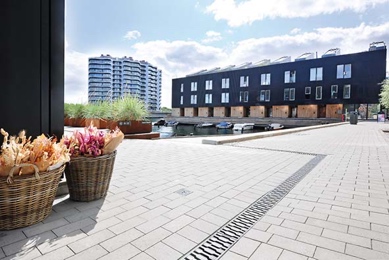 RichardBrink_HafenKopenhagen_01Dans le port sud de Copenhague, un quartier résidentiel ultramoderne a vu le jour sur un ancien site industriel avec accès direct à l’eau.Photo : Richard Brink GmbH & Co. KG 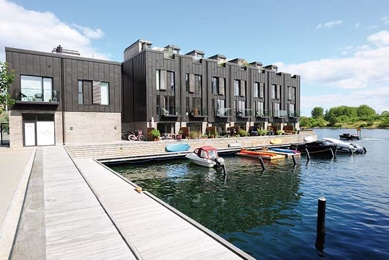 RichardBrink_HafenKopenhagen_02Sur la presqu’île de Teglholmen, les immeubles résidentiels de standing ont été aménagés sur de tout nouveaux quais pour un total de 45 logements.Photo : Richard Brink GmbH & Co. KG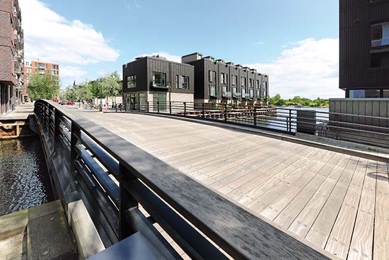 RichardBrink_HafenKopenhagen_03Les différentes zones sont reliées entre elles et se distinguent par le mélange des styles entre modernité et de charme rustique.Photo : Richard Brink GmbH & Co. KG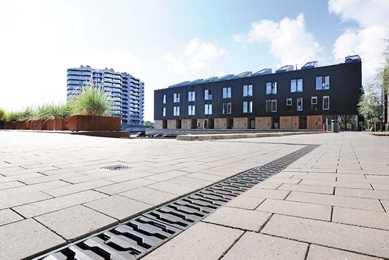 RichardBrink_HafenKopenhagen_04Coiffés de grilles en fonte assortis « Zippa », des caniveaux en béton « Fortis » de la société Richard Brink assurent une évacuation fiable des eaux, notamment dans les espaces portuaires ouverts.Photo : Richard Brink GmbH & Co. KG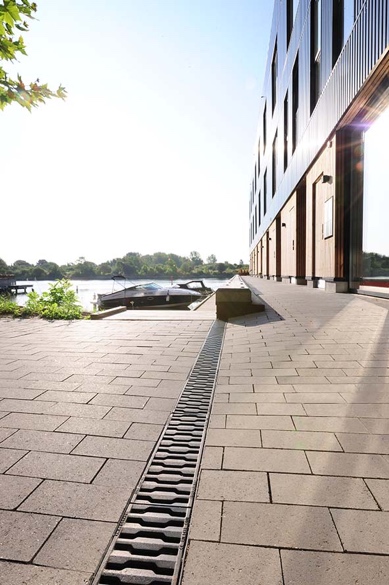 RichardBrink_HafenKopenhagen_05Les grilles en fonte séduisent notamment le long des quais en raison de leur aspect incomparable qui met parfaitement en valeur l’histoire industrielle du port.Photo : Richard Brink GmbH & Co. KG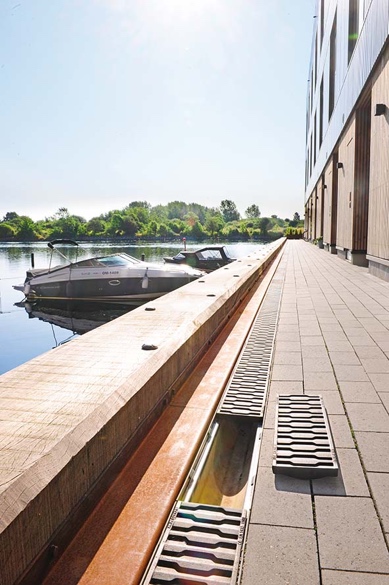 RichardBrink_HafenKopenhagen_06Les caniveaux en béton « Fortis » entrent dans la classe de charge D400. Les grilles en fonte « Zippa » ont même été conçues pour résister à des charges de la catégorie E600. Photo : Richard Brink GmbH & Co. KG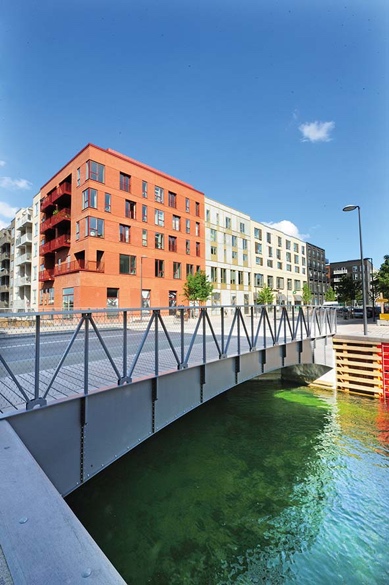 RichardBrink_HafenKopenhagen_07À proximité directe de Teglholmen, un autre quartier résidentiel a été construit sur une deuxième presqu’île dans le cadre du plus vaste projet de construction de logements dans l’agglomération de Copenhague à ce jour.Photo : Richard Brink GmbH & Co. KG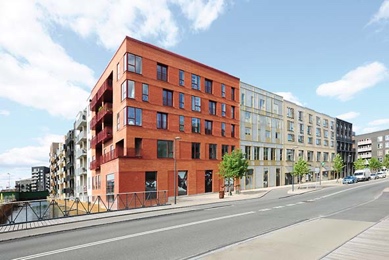 RichardBrink_HafenKopenhagen_08Les bâtiments entrent en contraste original par leurs façades tantôt claires, tantôt foncées, tantôt en briques rouge vif.Photo : Richard Brink GmbH & Co. KG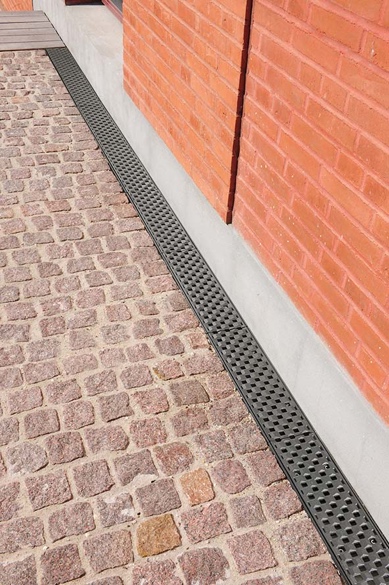 RichardBrink_HafenKopenhagen_09Le long des façades, des caniveaux en béton du spécialiste allemand des produits métalliques ont également été utilisés, mais coiffés, cette fois, de grilles en fonte « Prisma ».Photo : Richard Brink GmbH & Co. KG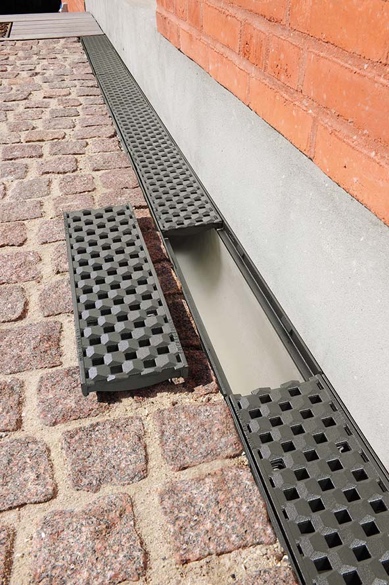 RichardBrink_HafenKopenhagen_10Avec leur corps en fonte, ces caniveaux forment une unité harmonieuse presque sans transition. Le délicat motif de la surface de « Prisma » confère à cette solution d’évacuation un chic hors pair aux détails riches en créant des contrastes marqués avec les pavés voisins et la façade.Photo : Richard Brink GmbH & Co. KG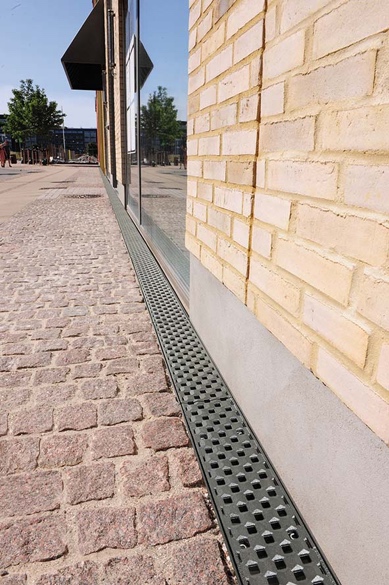 RichardBrink_HafenKopenhagen_11L’entreprise Richard Brink a produit près de 150 mètres de caniveaux et de grilles pour ce projet de construction résidentielle unique en son genre sur la presqu’île de Sluseholmen.Photo : Richard Brink GmbH & Co. KG